Социально-психологическая характеристика личности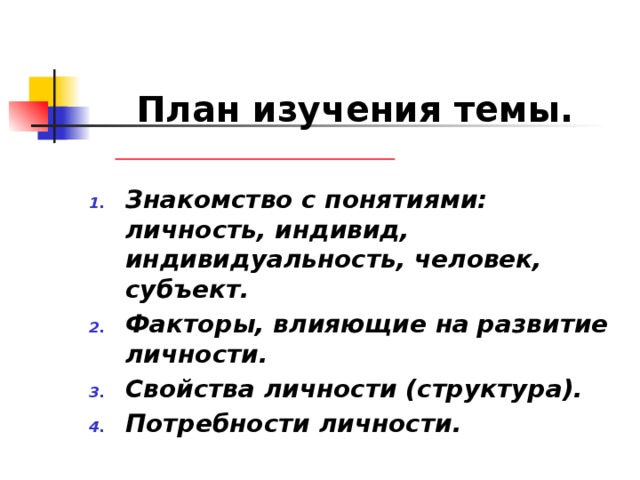 .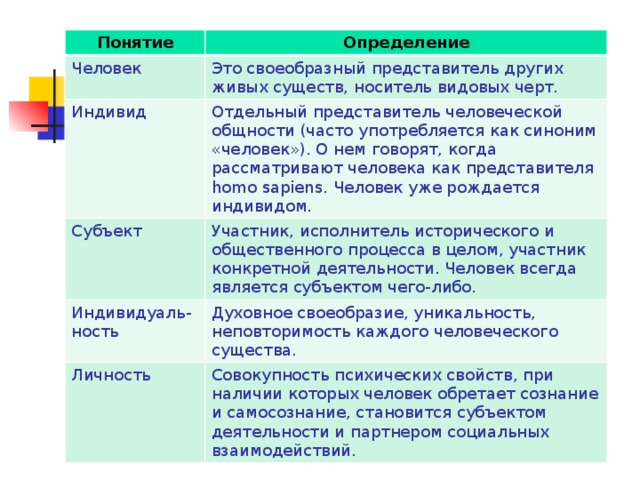 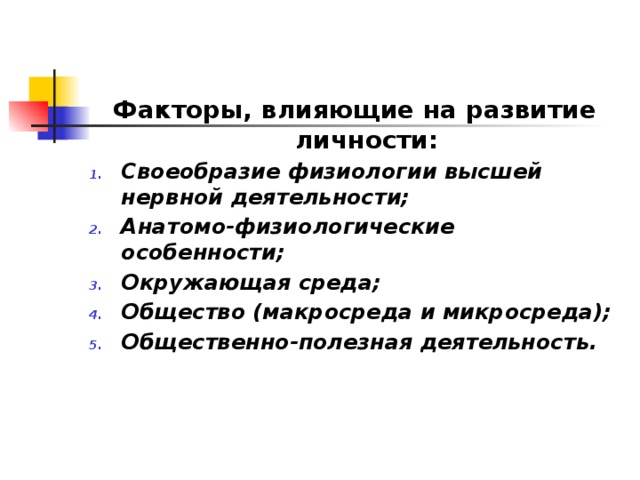 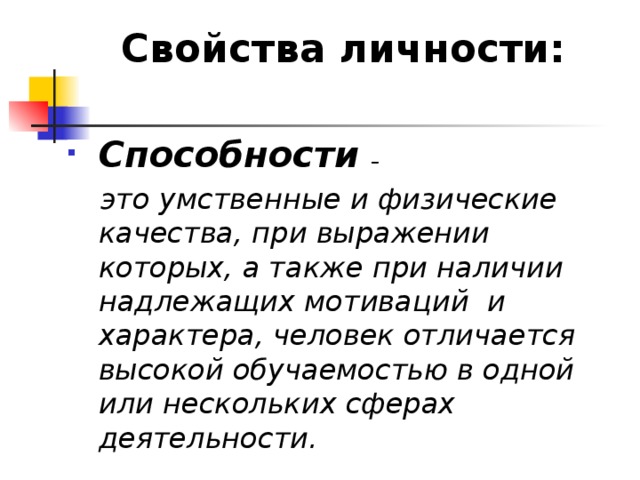 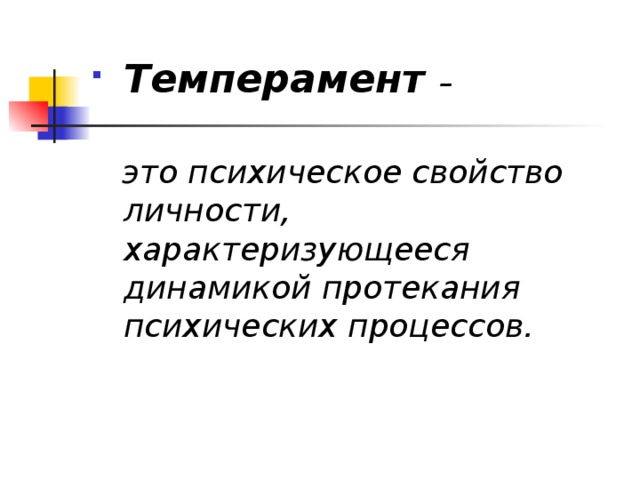 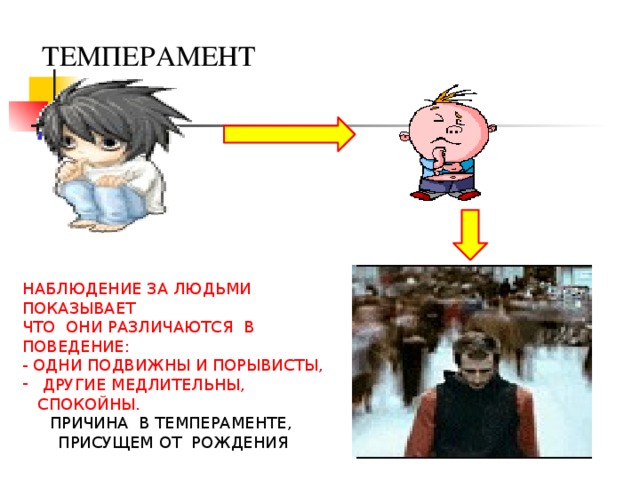 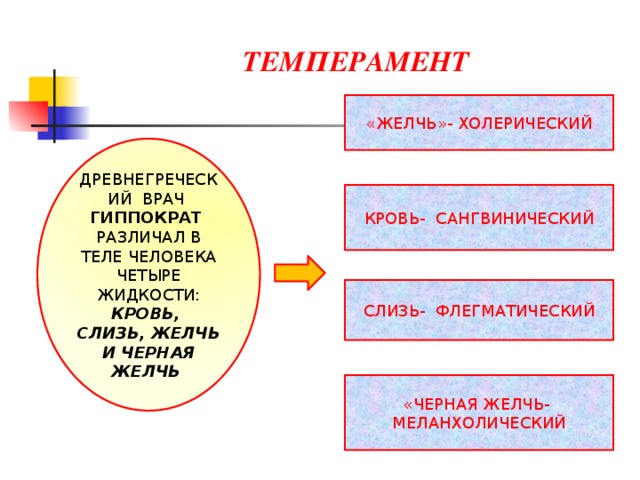 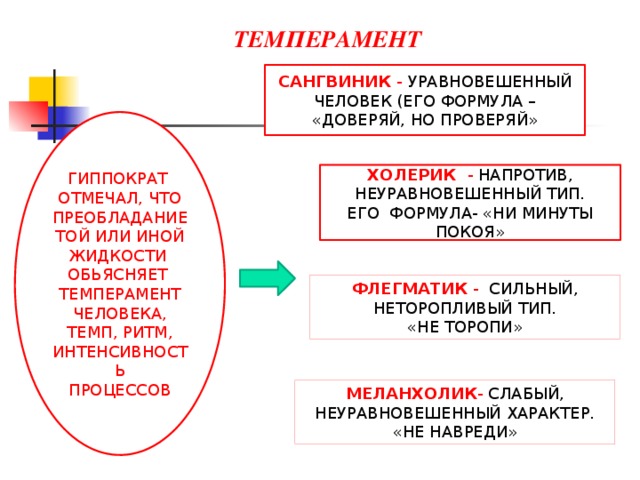 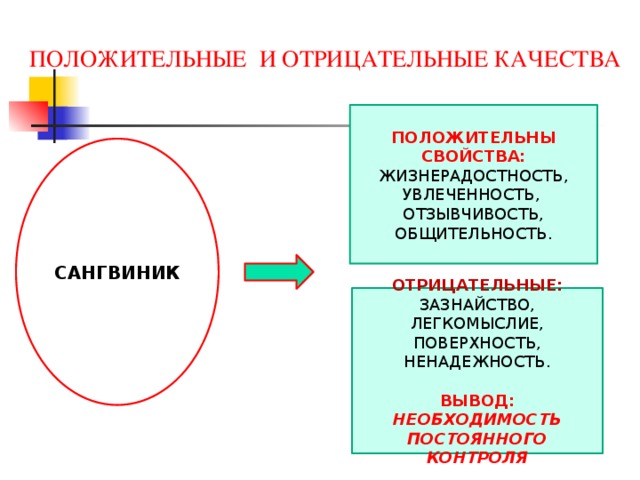 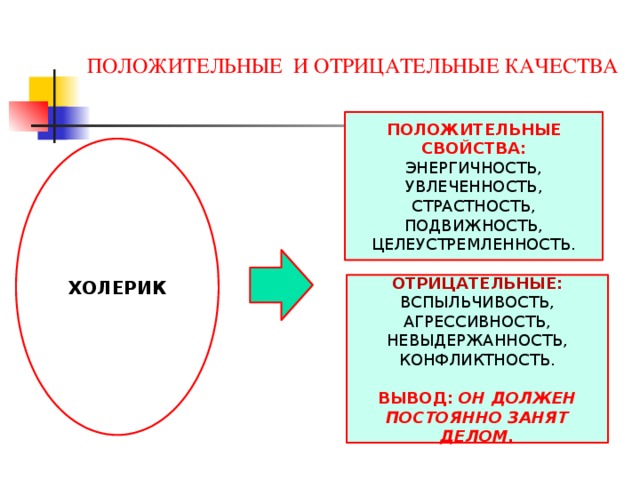 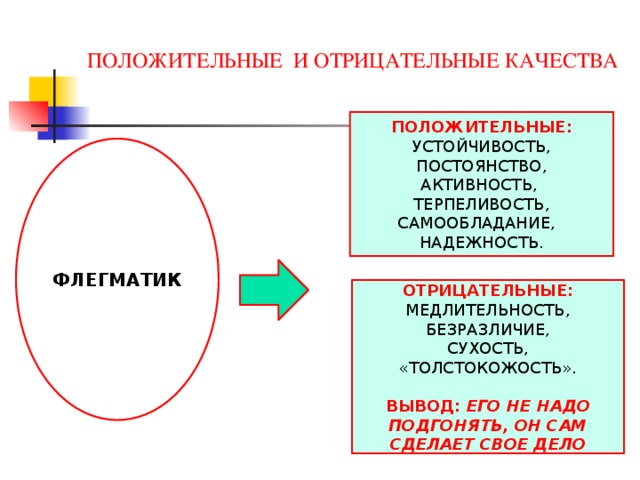 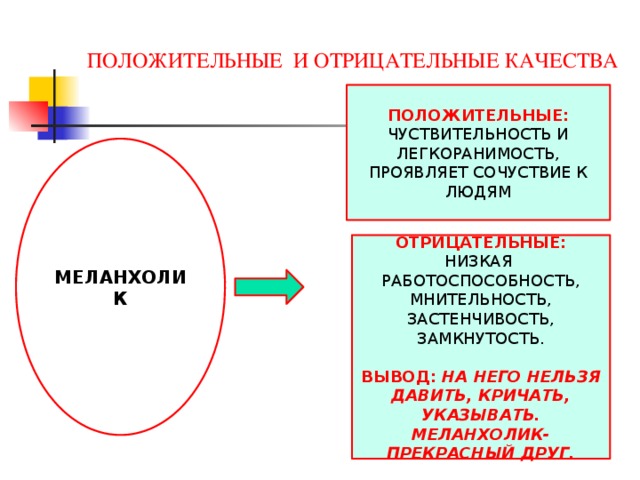 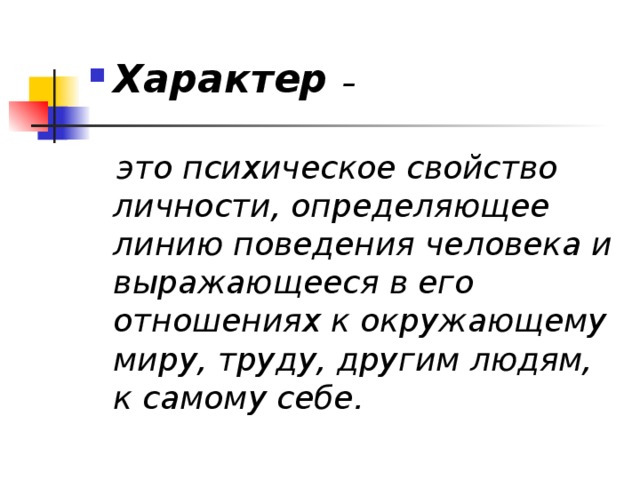 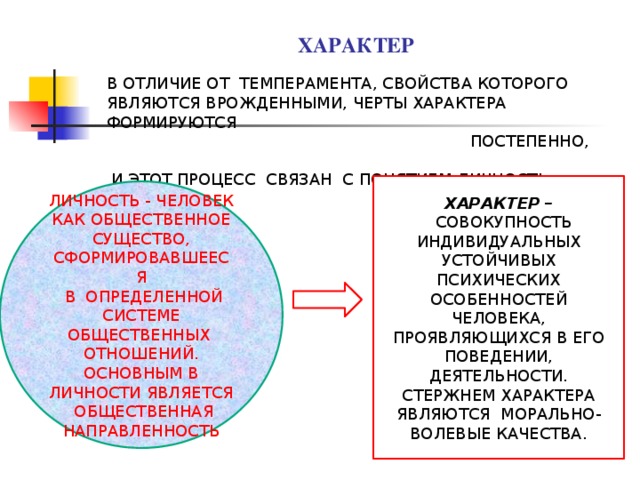 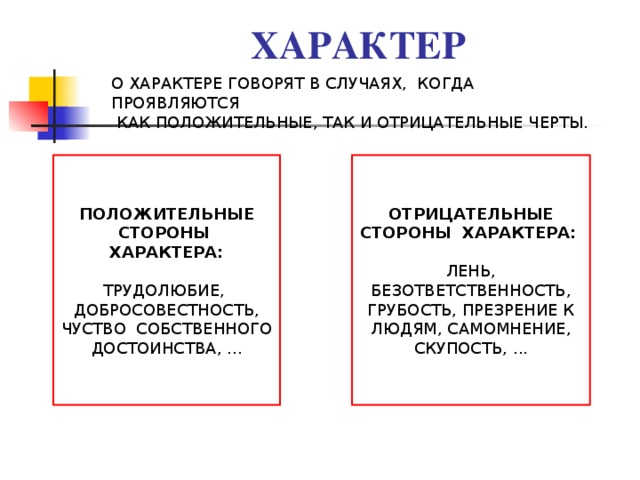 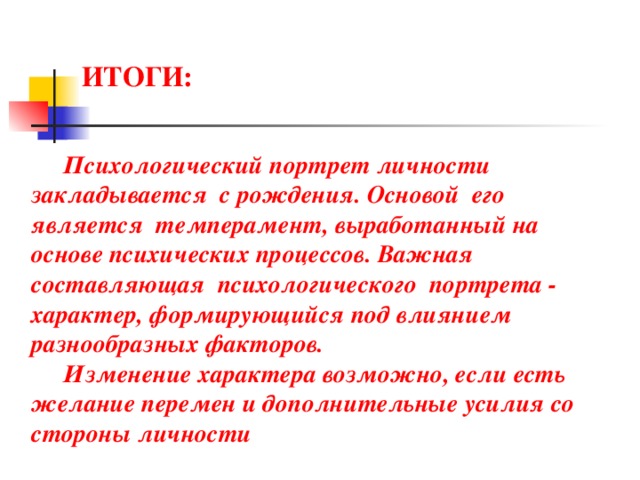 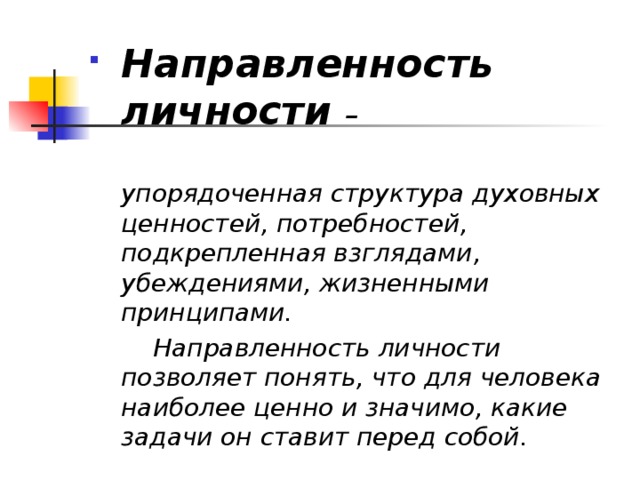 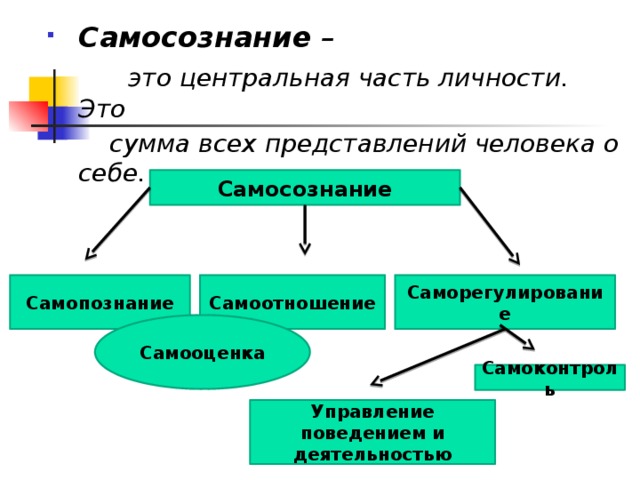 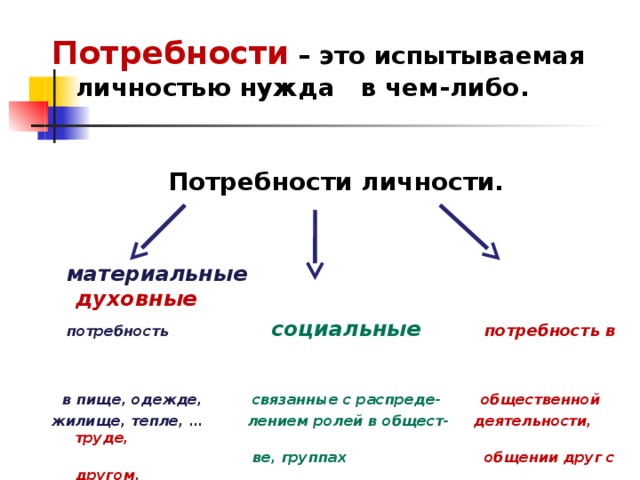 Рекомендуемая литература:1) В.А. Соснин, Социальная психология: учебник.- Москва: Форум, ИНФРА-М, 2018. http://znanium.com/bookread2.php?book=9299612) Н.С. Ефимова, Социальная психология: учебное пособие.- Москва: ФОРУМ,  ИНФРА-М, 2018.  http://znanium.com/bookread2.php?book=939073Электронные издания дополнительной литературы, имеющиеся в электронном каталоге электронной библиотечной системы:1)  Н.С. Ефимова, Психология общения. Практикум по психологии.- Москва: ФОРУМ,  ИНФРА-М, 2018. http://znanium.com/bookread2.php?book=7667842) С.В. Сарычев, Социальная психология: учебное пособие для СПО.- Москва: Юрайт, 2018.https://biblio-online.ru/viewer/413F0B96-33CF-4DF2-A0E7-BE66D6FE63C1#page/1Домашнее задание:Определить свой тип темперамента.Составьте свой портрет личности (используя весь материал занятия, как план).Конспект в тетради данного занятия.Фото конспекта, определенный вами у себя тип темперамента ( с указанием источника, где взяли тест) и свой портрет личности  необходимо выслать на почту: ti-mi@mail.ru до 30.03.20